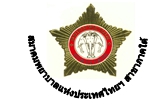 บันทึกข้อความ
ส่วนราชการ ………………………………………………..……………………..  โทร. ......................................................................ที่  .................................................................................................. วันที่  ………………………………………….…………………    เรื่อง   ขอเสนอชื่อรางวัลพยาบาลดีเด่น ประจำปี 2562เรียน   นายกสมาคมพยาบาลแห่งประเทศไทยฯ สาขาภาคใต้สิ่งที่ส่งมาด้วย  แบบฟอร์มประวัติและผลงานผู้ที่สมควรได้รับรางวัลพยาบาลดีเด่น	ด้วยสมาคมพยาบาลแห่งประเทศไทย ในพระบรมราชูปถัมภ์สมเด็จพระศรีนครินทราบรมราชชนนี                   สาขาภาคใต้ จะดำเนินการพิจารณาคัดเลือกพยาบาลดีเด่นประจำปี 2562		ในการนี้  ................................................................................................................................................               ขอเสนอชื่อ ........................................................ เข้ารับการพิจารณารางวัลพยาบาลดีเด่น ........................................................... ระดับ .................................................................................. ประจำปี  2562  เอกสารที่แนบ เพื่อประกอบการพิจารณา จัดทำเป็นรูปเล่ม จำนวน 3 ชุดดังนี้ (ให้ทำเครื่องหมาย     หน้าข้อ)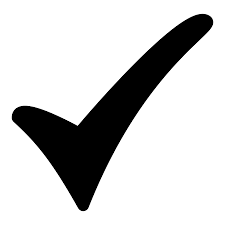             	สำเนาทะเบียนบ้าน	สำเนาบัตรสมาชิกสภาการพยาบาล  (สมัครมาแล้วไม่น้อยกว่า 2 ปี ) 	สำเนาบัตรสมาชิกสมาคมพยาบาลแห่งประเทศไทยฯ (สมัครมาแล้วไม่น้อยกว่า 2 ปี ) 	สำเนาใบอนุญาตประกอบวิชาชีพ 	สำเนาหลักฐานการเปลี่ยนชื่อ-สกุล (ถ้ามี) 	หลักฐานการประเมินผลงานกิจกรรม/โครงการ/ลักษณะงาน 	ผลงานที่ส่งขอรับรางวัล ดังเอกสารสิ่งที่ส่งมาด้วย จึงเรียนมาเพื่อโปรดพิจารณาดำเนินการต่อไปด้วย จะเป็นพระคุณยิ่ง					           (.................................................)				     (ตำแหน่ง)    .......................................................(ผู้บังคับบัญชา)โครงการการสรรหาและคัดเลือกพยาบาลและทีมปฏิบัติการพยาบาลดีเด่นในเขตภาคใต้ประจำปี 2562----------------------------ชื่อโครงการ		การสรรหาและคัดเลือกทีมการพยาบาลและพยาบาลดีเด่นในเขตภาคใต้ผู้รับผิดชอบโครงการ	สมาคมพยาบาลแห่งประเทศไทยฯ สาขาภาคใต้ ผู้ดำเนินโครงการ	คณะกรรมการฝ่ายพัฒนาวิชาชีพ  สมาคมพยาบาลแห่งประเทศไทยฯ สาขาภาคใต้  หลักการและเหตุผล	พยาบาลเป็นบุคลากรในทีมสุขภาพที่สำคัญในการดูแลสุขภาพของประชาชนทั้งในระดับปฐมภูมิ               ทุติยภูมิ และตติยภูมิ  ในการให้การพยาบาลแต่ละระดับ  พยาบาลมีบทบาทความรับผิดชอบทั้งทางด้านการบริหาร บริการ วิชาการและจึงต้องมีคุณธรรมจริยธรรม และมีความรู้ความสามารถในการปฏิบัติงานร่วมทีมสุขภาพ  อันจะนำไปสู่การบริการพยาบาลตามเกณฑ์มาตรฐานวิชาชีพ และเป็นที่พึงพอใจสำหรับผู้รับบริการ  โดยเฉพาะการศึกษาพยาบาล ซึ่งต้องจัดการศึกษาให้เป็นไปอย่างมีคุณภาพและมีมาตรฐาน  เพื่อให้บัณฑิตมีความรู้  ความสามารถ   คุณธรรม  จริยธรรม และรับผิดชอบต่อสังคมในปัจจุบันมีพยาบาลมากมายที่ปฏิบัติงานด้วยหัวใจ  ใส่ใจ เสียสละ อดทนโดยมุ่งหวังว่าจะเป็นเฟืองเล็กๆที่ช่วยทำให้สังคมอยู่ดีมีสุขดังนั้นเพื่อคงมาตรฐานการบริการที่มีคุณภาพเป็นที่พึงพอใจของผู้รับบริการพยาบาลกลุ่มนี้จึงพยายามพัฒนาตนเองให้มีทักษะการตัดสินใจ  รู้เท่าทัน  มีสติในการให้บริการ  ใช้ทรัพยากรอย่างคุ้มค่าและมีประสบการณ์สูงจนมีผลงานเป็นที่ประจักษ์  แม้อยู่ในภาวะวิกฤติก็ตาม ทั้งนี้สมาคมพยาบาลฯจึงได้จัดโครงการนี้ขึ้นเพื่อเสริมสร้างภาพลักษณ์  สร้างความประทับใจและเชิดชูเกียรติผู้ประกอบวิชาชีพพยาบาลที่สร้างคุณงามความดี  และให้เกิดขวัญกำลังใจที่จะพัฒนาวิชาชีพต่อไปวัตถุประสงค์	เพื่อเป็นการยกย่องและประกาศเกียรติคุณแก่พยาบาลที่ปฏิบัติงานดีเด่นใน 14 จังหวัดในเขตภาคใต้ กลุ่มเป้าหมายกลุ่มที่ 1พยาบาลที่ปฏิบัติงานใน 14 จังหวัดภาคใต้   มี 5 ประเภท  ดังนี้พยาบาลดีเด่นระดับผู้บริหาร/ผู้ปฏิบัติการ  สาขาการศึกษาพยาบาล พยาบาลดีเด่นระดับผู้บริหาร/ผู้ปฏิบัติการ สาขาการบริการพยาบาลทีม/เครือข่ายปฏิบัติการพยาบาลดีเด่น  สาขาการบริการพยาบาลพยาบาลดีเด่นด้านการวิจัย พยาบาลดีเด่นด้านนวัตกรรมกลุ่มที่ 2 พยาบาลที่ปฏิบัติงานใน 3 จังหวัดชายแดนภาคใต้ และ 4 อำเภอในจังหวัดสงขลา (อ.เทพา,            อ.จะนะ, อ.สะบ้าย้อย และ อ.นาทวี)   มี 5 ประเภท  ดังนี้ พยาบาลดีเด่นระดับผู้บริหาร/ผู้ปฏิบัติการ  สาขาการศึกษาพยาบาล พยาบาลดีเด่นระดับผู้บริหาร/ผู้ปฏิบัติการ สาขาการบริการพยาบาลทีม/เครือข่ายปฏิบัติการพยาบาลดีเด่น  สาขาการบริการพยาบาลพยาบาลดีเด่นด้านการวิจัย พยาบาลดีเด่นด้านนวัตกรรมการดำเนินการการกำหนดสาขาพยาบาลดีเด่น  เป็น 5 ประเภทคือ  พยาบาลดีเด่น  ระดับผู้บริหารมี  2  ประเภท คือ ผู้บริหารสาขาการศึกษาพยาบาล หมายถึง  พยาบาลผู้รับผิดชอบหรือทำหน้าที่บริหารการศึกษาพยาบาลในสถาบันการศึกษาพยาบาลในระดับผู้บริหาร  ได้แก่  คณบดีคณะพยาบาลศาสตร์, ผู้อำนวยการวิทยาลัยพยาบาล, รองคณบดี, หัวหน้าภาควิชา  หรือตำแหน่งอื่นที่เทียบเท่าผู้บริหารสาขาการบริการพยาบาล หมายถึง  ผู้รับผิดชอบ หรือทำหน้าที่บริการการบริการพยาบาลหรือการผดุงครรภ์ที่ให้โดยตรงแก่ผู้ป่วยหรือผู้รับบริการ  ในสถานบริการสาธารณสุข  หรือในชุมชนทุกระดับ ทั้งภาครัฐและเอกชน ได้แก่ รองผู้อำนวยการฝ่ายการพยาบาล/หัวหน้าพยาบาล,  หัวหน้างาน, ผู้ตรวจการพยาบาล,หัวหน้าหอผู้ป่วย,  หัวหน้าฝ่ายส่งเสริมสุขภาพ,  ฝ่ายควบคุมและป้องกันโรคหรือตำแหน่งอื่นที่เทียบเท่า ทั้งนี้ผู้บริหารให้หมายรวมถึงผู้บริหารที่ดำรงตำแหน่งตามวาระ ดำรงตำแหน่งทั้งในปัจจุบันและหมดวาระการดำรงตำแหน่งแล้ว แต่ยังไม่เกิน 1 ปี  นับถึงวันที่ 30 กันยายน  (วาระการดำรงตำแหน่งในช่วง 1 ปี งบประมาณของปีที่เสนอ)กำหนดพยาบาลดีเด่น  ระดับผู้ปฏิบัติการมี  2  ประเภท  คือผู้ปฏิบัติการสาขาการศึกษาพยาบาล  หมายถึง ผู้รับผิดชอบหรือทำหน้าที่สอนในสถาบันการศึกษาพยาบาล ในระดับอาจารย์ผู้สอนประจำภาควิชาต่าง ๆ ที่ปฏิบัติหน้าที่โดยตรงกับนักศึกษาพยาบาลผู้ปฏิบัติสาขาการบริการพยาบาล หมายถึง ผู้รับผิดชอบหรือทำหน้าที่ให้บริการแก่ผู้ใช้บริการผู้ป่วยหรือการผดุงครรภ์ที่ให้โดยตรงแก่ผู้ป่วย  ในสถานบริการสาธารณสุข  หรือในชุมชนทุกระดับทั้งภาครัฐและเอกชน  ได้แก่  พยาบาลวิชาชีพ,  พยาบาลเทคนิค1.3 กำหนดทีม/เครือข่ายปฏิบัติการพยาบาลดีเด่น  หมายถึง  ทีมปฏิบัติการพยาบาลที่ให้บริการแก่ผู้ใช้บริการในสถานบริการสาธารณสุขทั้งในระดับปฐมภูมิ / ทุติยภูมิ / ตติยภูมิซึ่งเป็นทีมที่ ปฏิบัติในแต่ละสถานบริการหรือเป็นทีมเครือข่ายที่ร่วมกันดูแลผู้รับบริการในกลุ่มเป้าหมายเดียวกัน โดยมีพยาบาลวิชาชีพเป็นหัวหน้าทีม 1.4 กำหนดพยาบาลดีเด่นด้านการวิจัย หมายถึง ผู้ทำการศึกษาวิจัยเกี่ยวกับการบริการหรือการผดุงครรภ์ที่ให้แก่ผู้ป่วยในสถานบริการสาธารณสุข หรือในชุมชนทุกระดับทั้งภาครัฐและเอกชน ได้แก่ พยาบาลวิชาชีพ, พยาบาลเทคนิค1.5 กำหนดพยาบาลดีเด่นด้านนวัตกรรม หมายถึง ผู้ทำ สิ่งประดิษฐ์ กลไก วิธีทำงาน กระบวนการ หรือลักษณะกิจกรรมที่ไม่เคยมีผู้ใดทำมาก่อน ที่เกี่ยวข้องกับการพัฒนาการดูแลสุขภาพชุมชนที่มี หัวใจความเป็นมนุษย์ และปฏิบัติการแบบมีส่วนร่วมขององค์กร ภาคี กลุ่มคนที่เกี่ยวข้อง ที่ช่วยแก้ปัญหาประเด็นสุขภาพ ให้การบริการง่าย สะดวกขึ้น ตอบสนองความต้องการผู้รับบริการรางวัล ทั้งหมด  34  รางวัลเป็นโล่เกียรติคุณของสมาคมพยาบาลแห่งประเทศไทยฯ สาขาภาคใต้2.1 กลุ่มที่ 1พยาบาลที่ปฏิบัติงานใน 14 จังหวัดภาคใต้   มี  16 รางวัล ดังนี้2.1.1 พยาบาลดีเด่นสาขาการศึกษาพยาบาล		2 รางวัล-	ระดับผู้บริหารการศึกษาพยาบาล			1 รางวัล- ระดับผู้ปฏิบัติ(อาจารย์พยาบาล) 			1 รางวัล2.1.2 พยาบาลดีเด่น สาขาบริการพยาบาล		6 รางวัลระดับผู้บริหาร					3 รางวัล  คือโรงพยาบาลระดับปฐมภูมิ 		1  รางวัลโรงพยาบาลระดับทุติยภูมิ			1 รางวัลโรงพยาบาลระดับตติยภูมิ			1 รางวัลระดับผู้ปฏิบัติการ				3  รางวัล  คือโรงพยาบาลระดับปฐมภูมิ 			1  รางวัลโรงพยาบาลระดับทุติยภูมิ			1 รางวัลโรงพยาบาลระดับตติยภูมิ			1 รางวัล2.1.3 ทีม/เครือข่ายปฏิบัติการพยาบาลดีเด่น  		3 รางวัลโรงพยาบาลระดับปฐมภูมิ			1 รางวัลโรงพยาบาลระดับทุติยภูมิ  		1 รางวัลโรงพยาบาลระดับตติยภูมิ			1 รางวัล2.1.4 พยาบาลดีเด่นด้านการวิจัย			4 รางวัล- พยาบาลดีเด่นสาขาศึกษาพยาบาล		1 รางวัล- พยาบาลดีเด่น สาขาบริการพยาบาล		3 รางวัล  คือโรงพยาบาลระดับปฐมภูมิ 		1 รางวัลโรงพยาบาลระดับทุติยภูมิ  		1 รางวัลโรงพยาบาลระดับตติยภูมิ			1 รางวัล2.1.5 พยาบาลดีเด่นด้านนวัตกรรม			4 รางวัล   - พยาบาลดีเด่น สาขาศึกษาพยาบาล		1 รางวัล 				- พยาบาลดีเด่น สาขาบริการพยาบาล		3 รางวัล   คือโรงพยาบาลระดับปฐมภูมิ 		1 รางวัลโรงพยาบาลระดับทุติยภูมิ  		1 รางวัลโรงพยาบาลระดับตติยภูมิ			1 รางวัล2.2 กลุ่มที่ 2 พยาบาลที่ปฏิบัติงานใน 3 จังหวัดชายแดนภาคใต้ และ 4 อำเภอในจังหวัดสงขลา  (อ.เทพา, อ.จะนะ, อ.สะบ้าย้อย และ อ.นาทวี)   มี 16 รางวัล  ดังนี้2.2.1 พยาบาลดีเด่นสาขาการศึกษาพยาบาล		2 รางวัล	- ระดับผู้บริหารการศึกษาพยาบาล			1 รางวัล	- ระดับผู้ปฎิบัติ (อาจารย์พยาบาล)			1 รางวัล2.2.2 พยาบาลดีเด่น สาขาบริการพยาบาล		6 รางวัลระดับผู้บริหาร					3 รางวัล  คือโรงพยาบาลระดับปฐมภูมิ			1  รางวัลโรงพยาบาลระดับทุติยภูมิ			1 รางวัลโรงพยาบาลระดับตติยภูมิ			1 รางวัลระดับผู้ปฏิบัติการ 				3 รางวัล  คือโรงพยาบาลระดับปฐมภูมิ			1 รางวัลโรงพยาบาลระดับทุติยภูมิ			1 รางวัลโรงพยาบาลระดับตติยภูมิ			1 รางวัล2.2.3 ทีม/เครือข่ายปฏิบัติการพยาบาลดีเด่น  		3 รางวัลโรงพยาบาลระดับปฐมภูมิ			1 รางวัลโรงพยาบาลระดับทุติยภูมิ			1 รางวัลโรงพยาบาลระดับตติยภูมิ			1 รางวัล2.2.4 พยาบาลดีเด่นด้านการวิจัย			4รางวัล- พยาบาลดีเด่น สาขาศึกษาพยาบาล		1 รางวัล- พยาบาลดีเด่น สาขาบริการพยาบาล		3 รางวัล คือโรงพยาบาลระดับปฐมภูมิ		1 รางวัลโรงพยาบาลระดับทุติยภูมิ		1 รางวัลโรงพยาบาลระดับตติยภูมิ		1 รางวัล2.2.5 พยาบาลดีเด่นด้านนวัตกรรม			4 รางวัล- พยาบาลดีเด่น สาขาศึกษาพยาบาล		1 รางวัล- พยาบาลดีเด่น สาขาบริการพยาบาล		3 รางวัล  คือโรงพยาบาลระดับปฐมภูมิ 	1 รางวัลโรงพยาบาลระดับทุติยภูมิ  	1 รางวัลโรงพยาบาลระดับตติยภูมิ	1 รางวัลหมายเหตุ	1) โรงพยาบาลระดับปฐมภูมิ  หมายถึง ศูนย์สุขภาพชุมชน, โรงพยาบาลส่งเสริมสุขภาพตำบล, หน่วยบริการที่จัดขึ้นเป็นพิเศษในโรงเรียนแพทย์, ศูนย์บริการสาธารณสุขของเทศบาล/ชุมชน, สถานีอนามัยซึ่งเป็นส่วนหนึ่งของโรงพยาบาลชุมชน, ศูนย์บริการสุขภาพ2) โรงพยาบาลระดับทุติยภูมิหมายถึง โรงพยาบาลชุมชน, โรงพยาบาลทั่วไป3) โรงพยาบาลระดับตติยภูมิหมายถึง โรงพยาบาลศูนย์,รพ.มหาวิทยาลัย,ศูนย์ความเป็นเลิศด้านต่าง ๆพิจารณาผู้สมควรเป็นพยาบาลดีเด่น  โดยพิจารณาให้คณะกรรมการฝ่ายพัฒนาวิชาชีพและคณะกรรมการฝ่ายวิชาการ และผู้ทรงคุณวุฒิเป็นคณะกรรมการสรรหาและคัดเลือกพยาบาลดีเด่นประจำปี 2562  เพื่อดำเนินการสรรหาและคัดเลือกพยาบาลดีเด่น  ตามแบบฟอร์มที่กำหนดให้คณะกรรมการฝ่ายพัฒนาวิชาชีพและคณะกรรมการฝ่ายวิชาการ ส่งรายชื่อที่ได้รับคัดเลือกแล้ว พร้อมหลักฐานเสนอต่อนายกสมาคมพยาบาลฯ เพื่อดำเนินการต่อไปจัดเตรียมโล่ประกาศเกียรติคุณ ประสานงานการมอบโล่ประกาศเกียรติคุณ  คุณสมบัติของผู้สมควรได้รับการพิจารณาเป็นพยาบาลดีเด่น	ผู้ที่สมควรได้รับการพิจารณาเป็นพยาบาลดีเด่น มีคุณสมบัติดังนี้คุณสมบัติทั่วไปเป็นสมาชิกสมาคมพยาบาลแห่งประเทศไทย ฯ และสภาการพยาบาลมาแล้วไม่น้อยกว่า 2 ปี  มีบัตรสมาชิกและใบอนุญาตประกอบวิชาชีพที่ยังไม่หมดอายุมีสัญชาติไทย  เลื่อมใสในการปกครองระบอบประชาธิปไตย และเป็นผู้มีศีลธรรมอันดีเป็นผู้มีมนุษย์สัมพันธ์และบุคลิกภาพที่ดีมีคุณธรรมและจริยธรรมที่สามารถเป็นแบบอย่างของวิชาชีพได้มีความประพฤติเหมาะสม เคารพระเบียบวินัยและกฎหมายวิชาชีพให้การสนับสนุนร่วมมือในกิจกรรมขององค์กรวิชาชีพอย่างสม่ำเสมอไม่เป็นผู้อยู่ระหว่างถูกสั่งให้พักราชการ หรือสั่งให้ออกจากราชการหรือเคยถูกลงโทษเพราะการกระทำผิดวินัยตามกฎหมายว่าด้วยระเบียบข้าราชการพลเรือน หรือตามกฎหมายอื่นไม่เคยเป็นผู้ถูกสั่งพัก เพิกถอนใบอนุญาตเป็นผู้ประกอบวิชาชีพการพยาบาลและการผดุงครรภ์ไม่เป็นผู้มีหนี้สินล้นพ้นตัว และไม่เคยเป็นบุคคลล้มละลายคุณสมบัติผลงาน2.1 ผลงานที่นำเสนอต้องเป็นผลงานที่ผู้ขอรับการพิจารณาเป็นประธานโครงการและมีผลงาน ไม่น้อยกว่าร้อยละ 80 (สำหรับทีมปฏิบัติการพยาบาลไม่น้อยกว่าร้อยละ 60)2.2. ผลงานที่มีการพัฒนาอย่างสม่ำเสมอมีผลสัมฤทธิ์ของงานชัดเจน เป็นรูปธรรมเป็นประโยชน์ต่อวิชาชีพ/สังคม และมีการเผยแพร่ผลงานสู่สังคมในระดับกว้าง2.3  ระยะเวลาของผลงานที่นำเสนอ สามารถย้อนหลังได้ 3 ปี	คุณสมบัติตามเกณฑ์ในแบบประเมินที่เกี่ยวข้อง  คือ แบบเสนอชื่อผู้สมควรได้รับการพิจารณาเป็นพยาบาลดีเด่น  แบบประเมินผู้สมควรเป็นพยาบาลดีเด่นระดับผู้บริหาร/ผู้ปฏิบัติการ สาขาการบริการพยาบาลสาขาการศึกษาพยาบาล แบบประเมินผู้สมควรเป็นพยาบาลดีเด่นด้านการวิจัย  แบบประเมินผู้สมควรเป็นพยาบาลดีเด่นด้านนวัตกรรม  แบบเสนอทีม/เครือข่ายปฏิบัติการพยาบาลดีเด่น  แบบประเมินทีม/เครือข่ายปฏิบัติการพยาบาลดีเด่น  ผู้มีสิทธิเสนอชื่อพยาบาลดีเด่น/ผู้มีสิทธิรับการเสนอชื่อเป็นพยาบาลดีเด่น  1.  ผู้มีสิทธิเสนอชื่อ ได้แก่ องค์กรหรือหน่วยงานที่มีสมาชิกสมาคมพยาบาลแห่งประเทศไทย ฯ และสภาการพยาบาล (ที่มีบัตรสมาชิกที่ยังไม่หมดอายุ) จำนวนไม่น้อยกว่า  5 คน  2.  ผู้มีสิทธิเสนอชื่อ ได้แก่  กลุ่มพยาบาลที่เป็นสมาชิกสมาคมพยาบาลแห่งประเทศไทยฯ  จำนวนไม่น้อยกว่า  10  คนขึ้นไป     	  3.   ผู้มีสิทธิรับการเสนอชื่อ ได้แก่  สมาชิกสมาคมพยาบาล ฯ ที่มีคุณสมบัติ ยกเว้นผู้ที่เป็นกรรมการสรรหาและคัดเลือกพยาบาลดีเด่นในเขตภาคใต้ ไม่มีสิทธิได้รับการเสนอชื่อเพื่อพิจารณาเป็นพยาบาลดีเด่น    	  4.  ผู้มีสิทธิเสนอชื่อต้องได้รับการรับรองจากผู้ร่วมทีมว่าเป็นผู้ดำเนินการเพื่อให้เกิดงานวิจัย / นวัตกรรมจริง     	 5.  ผู้มีสิทธิรับการเสนอชื่อต้องส่งแบบสมัคร พร้อมหลักฐานตามวันเวลาที่สมาคมฯกำหนด  สำหรับการปิดรับสมัครและเป็นวันสิ้นสุดการส่งรายชื่อ ให้ยึดถือวันที่ในการประทับไปรษณีย์ยากรประโยชน์ที่คาดว่าจะได้รับพยาบาลในเขต  14  จังหวัดภาคใต้  มีขวัญและกำลังใจในการปฏิบัติการพยาบาลเกียรติยศชื่อเสียงและคุณงามความดีของบุคลากรในวิชาชีพพยาบาลได้รับการเผยแพร่สู่สังคมวิชาชีพ, วิชาชีพอื่นและสังคมทั่วไป                                                  ผู้เสนอโครงการ		        ( นางถนอม  ภิบาลศักดิ์ )            						  ประธานกรรมการฝ่ายพัฒนาวิชาชีพ			                  ผู้อนุมัติโครงการ                          							            (นางกรรณิกา  อังกูร)    	     นายกสมาคมพยาบาลแห่งประเทศไทยฯ สาขาภาคใต้สมาคมพยาบาลแห่งประเทศไทยฯ สาขาภาคใต้แบบเสนอชื่อผู้สมควรได้รับการพิจารณาเป็นพยาบาลดีเด่นประจำปี 2562สาขา   การศึกษาพยาบาล  บริการพยาบาล เสนอชื่อผลงานพยาบาลดีเด่น  กลุ่มที่ 1   กลุ่มที่ 2 (3 จังหวัด 4 อำเภอ) ระดับผู้บริหาร  ระดับผู้ปฏิบัติการสถานบริการสาธารณสุข/โรงพยาบาลระดับ :   ปฐมภูมิ  ทุติยภูมิ  ตติยภูมิชื่อ…………………..……………ชื่อสกุล…………………….……………..………ชื่อสกุลเดิม………………………………..………………วัน เดือน ปีเกิด………………………..เชื้อชาติ………………..……สัญชาติ……………..………ศาสนา……………....………………เป็นสมาชิกสมาคมพยาบาลแห่งประเทศไทยฯ ตั้งแต่………………………………………….……………………………..…………บัตรสมาชิกเลขที่……………………………..…………วันออกบัตร……….………………..…วันหมดอายุ…………………………….เป็นสมาชิกสภาการพยาบาล ตั้งแต่…………………………………………………………………..……………………….…….…………      บัตรสมาชิกเลขที่…………………………….…………วันออกบัตร……………………………วันหมดอายุ………………….…………4.   ที่อยู่ปัจจุบัน……………………………………………………………..............................................……………………..…………………………………………………………………………………………………………………………………………………………….………………5.   หมายเลขโทรศัพท์ที่สามารถติดต่อได้……………………………………………………………….………………………..………………6.   การศึกษาและสถาบันที่สำเร็จ…………………………………………………………………………………………………...………………			วุฒิการศึกษา			สถาบัน				ปีที่สำเร็จ      ประกาศนียบัตร………………………….………..   ………………………………….…………..….	 …………………….………………      อนุปริญญา……………………….………………….   ……………………………………..…………..	 .………….………..………………      ปริญญาตรี……………………………..…………….   ………………………………………………….	……………………..………………      ปริญญาโท…………………………..……………….   ………………………………………………….	……………………..………………      ปริญญาเอก………………………………………....   .…………………………………..…………….	……………………..………………7.	เกียรติประวัติการปฏิบัติงาน (เช่น รางวัล วุฒิบัตรชมเชยที่ได้รับ ฯลฯ)7.1 ด้านคุณธรรม จริยธรรม ค่านิยม..................................................................................................................................................................................................................................................................................................................................................................7.2 ด้านการพัฒนาคุณภาพงาน...................................................................................................................................................................................................................................................................................................................................................................................................................................................................................................................................................8. 	ประวัติการทำงานตำแหน่ง					สถานที่				ระยะเวลา8.1…………………………..……………….……   …………………………..…………………………….     …………………………………………8.2………………………….......................….  ……………………………….………………………….    …………………………………………8.3…………………………………………………  …………………………………….…………………….    …………………………………………9.	การอบรมเฉพาะทางหลักสูตร 1เดือนขึ้นไป (สถาบัน...พ.ศ...)9.1...................................................................................................................................................................................9.2 ..................................................................................................................................................................................9.3 ..................................................................................................................................................................................10.	ปัจจุบันปฏิบัติงานในตำแหน่ง………………………………………………………………………………………………………………….สถานที่ปฏิบัติงาน……………………………………………………………………………………………………………………….……………หน้าที่รับผิดชอบ (โดยย่อ)……………………………………………………………………………………….………………………………..………………………………………………………………………………………………….…………………………………..………………………………………………………………………………………………………………………………………………………………….……………........………………………………………………………………………………………………………….……………………………….….………………………………………………………………………………….……………………………………………………………………………..……………11.	ผลงานดีเด่นที่นำเสนอให้พิจารณา (ในรอบ3 ปีที่ผ่านมา พร้อมแนบรายละเอียด)11.1 โครงการหรือกิจกรรม11.2 การดำเนินโครงการและกิจกรรม11.3 สรุป/ประเมินผลสัมฤทธิ์การดำเนินงานโครงการหรือกิจกรรมที่มีต่อผู้รับบริการ (ไม่รับเอกสารโครงการที่เสนอขออนุมัติ)11.4 ประโยชน์ที่ได้รับและการเผยแพร่12.	ความเห็นชอบของผู้เสนอ (เหตุผลที่เห็นสมควรได้รับการเสนอชื่อเพื่อเข้ารับการพิจารณา)12.1 ด้านการครองตน( การเป็นแบบอย่าง การพัฒนาสมรรถนะ.........)………………………………………………………………………………………………………………………………………………………………………………………………………………………………………………………………………………………………………………………………	12.2 ด้านการครองงาน(การมุ่งเน้นผลสัมฤทธิ์ การติดตามผลการดำเนินงาน.......)………………………………………………………………………………………………………………………………………………………………………………………………………………………………………………………………………………………………………………………………12.3 ด้านการครองคน (การทำงานเป็นทีม การเสริมสร้างแรงจูงใจ ......)………………………………………………………………………………………………………………………………………………………………………………………………………………………………………………………………………………………………………………………………13. 	อื่นๆ…………………………………………………………………………………………………………………………………………………………………………………………………………………………………………………………………………………………………………………14. 		เอกสารที่แนบ เพื่อประกอบการพิจารณา จัดทำเป็นรูปเล่ม จำนวน 3 ชุดดังนี้          1.สำเนาทะเบียนบ้าน2. สำเนาบัตรสมาชิกสภาการพยาบาล  (สมัครมาแล้วไม่น้อยกว่า 2 ปี )3. สำเนาบัตรสมาชิกสมาคมพยาบาลแห่งประเทศไทยฯ (สมัครมาแล้วไม่น้อยกว่า 2 ปี )4. สำเนาใบอนุญาตประกอบวิชาชีพ5. สำเนาหลักฐานการเปลี่ยนชื่อ-สกุล (ถ้ามี)6. หลักฐานการประเมินผลงานกิจกรรม/โครงการ/ลักษณะงาน7. เอกสารรายละเอียดประกอบตามข้อ  11    15.  อื่นๆ (ถ้ามี)ลงนาม………………………………………….……………………ผู้เสนอชื่อผู้รับการพิจารณา          (…………………………………………………..…………) ตำแหน่ง………………………………………….…………………….วันที่……………เดือน…………………………พ.ศ…………….…สมาคมพยาบาลแห่งประเทศไทยฯ สาขาภาคใต้แบบเสนอทีม/เครือข่ายปฏิบัติการพยาบาลดีเด่นเสนอชื่อผลงาน  กลุ่มที่ 1   กลุ่มที่ 2 (3 จังหวัด 4 อำเภอ)โรงพยาบาลระดับ :   ปฐมภูมิ  ทุติยภูมิ  ตติยภูมิชื่อทีม…………………………………………………………………………………………………………1. หัวหน้าทีม (เป็นสมาชิกสมาคมพยาบาลแห่งประเทศไทยฯ ไม่ต่ำกว่า 2 ปี)2. ผู้ร่วมทีม (เป็นสมาชิกสมาคมพยาบาลแห่งประเทศไทยฯ ไม่ต่ำกว่า 2 ปี)รายละเอียดของโครงการที่ทีมปฏิบัติ (โดยสังเขป)1. ชื่อโครงการ2. วัตถุประสงค์3. กิจกรรม4. ระยะเวลา5. ผลสัมฤทธิ์ของโครงการและผลที่สัมฤทธิ์ที่เกิดกับผู้รับบริการ6. การเขียนและนำเสนอรายงานผลโครงการ (ตีพิมพ์เผยแพร่ หรือนำเสนอต่อที่ประชุม)การวิเคราะห์สถานการณ์ของทีม (จุดเด่น-จุดอ่อน)ภาวะผู้นำ-ผู้ตามบรรยากาศของทีมกิจกรรมของทีมปัญหาที่เกิดในทีม –การแก้ไขข้อคิดเห็นและข้อเสนอแนะของทีมข้อคิดเห็นและข้อเสนอแนะต่อทีมทำงาน จากบุคคลภายนอกทีม และ/หรือผู้รับบริการจากโครงการ รายละเอียดประกอบ (ถ้ามี)ลงนามทีม (หัวหน้าโครงการและผู้ร่วมงานทุกคน)หมายเหตุ	ถ้ามีรายละเอียดของแต่ละหัวข้อ โปรดแนบเอกสารได้ตามความเหมาะสม	เอกสารรายละเอียดประกอบจำนวน 3 ชุดเกณฑ์การพิจารณาแบบประเมินความสามารถในการพัฒนาวิชาชีพด้านการบริการพยาบาลสาขา............................................................................................คณะกรรมการกลั่นกรองพยาบาลดีเด่น ประจำปี 2562ลงชื่อ……………………………………………………..……ผู้ประเมิน(…………………………………………………….……)ตำแหน่ง……………………………………….………    (ผู้บังคับบัญชาหรือหัวหน้างาน)วันที่ทำการประเมิน……………………………………..หมายเหตุ ผู้ประเมิน คือ ผู้บังคับบัญชา หรือ  หัวหน้างาน จำนวน 1 ชุดเกณฑ์การประเมินเกณฑ์การประเมินคะแนนคะแนนคะแนนคะแนนคะแนนหมายเหตุเกณฑ์การประเมินเกณฑ์การประเมิน54321หมายเหตุพิจารณาจากเอกสารประวัติส่วนตัว ประวัติการทำงาน ผลงาน เอกสารที่เกี่ยวข้องพิจารณาจากเอกสารประวัติส่วนตัว ประวัติการทำงาน ผลงาน เอกสารที่เกี่ยวข้องพิจารณาจากเอกสารประวัติส่วนตัว ประวัติการทำงาน ผลงาน เอกสารที่เกี่ยวข้องพิจารณาจากเอกสารประวัติส่วนตัว ประวัติการทำงาน ผลงาน เอกสารที่เกี่ยวข้องพิจารณาจากเอกสารประวัติส่วนตัว ประวัติการทำงาน ผลงาน เอกสารที่เกี่ยวข้องพิจารณาจากเอกสารประวัติส่วนตัว ประวัติการทำงาน ผลงาน เอกสารที่เกี่ยวข้องพิจารณาจากเอกสารประวัติส่วนตัว ประวัติการทำงาน ผลงาน เอกสารที่เกี่ยวข้องพิจารณาจากเอกสารประวัติส่วนตัว ประวัติการทำงาน ผลงาน เอกสารที่เกี่ยวข้อง1.1เป็นบุคคลที่ได้รับการยอมรับ ทั้งภายในและภายนอกองค์กร1.2ปฏิบัติงานตรงตามบทบาทหน้าที่ความรับผิดชอบ1.3ประวัติการทำงานแสดงถึงความมีคุณธรรมและจริยธรรม1.4ประวัติการทำงานที่มีการพัฒนาตนเองอย่างต่อเนื่อง ทั้งในหน้าที่การงาน การศึกษา การฝึกอบรม หรือหน้าที่การงานรวมคะแนนประวัติ (เต็ม 20 คะแนน)ร้อยละ 40= 40x คะแนนที่ได้/20พิจารณาเอกสารประกอบผลงาน คุณภาพของผลงานดีเด่น พิจารณาเอกสารประกอบผลงาน คุณภาพของผลงานดีเด่น พิจารณาเอกสารประกอบผลงาน คุณภาพของผลงานดีเด่น พิจารณาเอกสารประกอบผลงาน คุณภาพของผลงานดีเด่น พิจารณาเอกสารประกอบผลงาน คุณภาพของผลงานดีเด่น พิจารณาเอกสารประกอบผลงาน คุณภาพของผลงานดีเด่น พิจารณาเอกสารประกอบผลงาน คุณภาพของผลงานดีเด่น พิจารณาเอกสารประกอบผลงาน คุณภาพของผลงานดีเด่น 2.1ผลงานเป็นการพัฒนา/นวัตกรรมในเชิงสร้างสรรค์2.2ผลงานสอดคล้อง กับนโยบายและแผนพัฒนาสุขภาพ ระดับองค์กรและมีแผนการดำเนินงานตามนโยบาย ที่ชัดเจน มีการวิเคราะห์เพื่อนำไปสู่การปฏิบัติที่มีประสิทธิภาพ2.3ลักษณะของผลงานตรงกับงานในหน้าที่รับผิดชอบ (ต้องไม่ใช่ผลงานที่ประกอบการศึกษา)2.4เป็นผลงานที่ก่อให้เกิดการเปลี่ยนแปลงและนำมาใช้ในระบบการบริการพยาบาลได้และเป็นประโยชน์ต่อผู้ใช้บริการ หน่วยงานวิชาชีพ และสังคมดูจากผลกระทบที่เกิดจากโครงการนั้น ๆ 2.5ผลงานที่นำเสนอ แสดงถึงกิจกรรมการดำเนินงาน และมีการประเมินผลลัพธ์ให้เห็นเป็นเชิงประจักษ์ และผลลัพธ์ของงานที่นำมาสู่การเปลี่ยนแปลงการให้บริการพยาบาลทั้งองค์กรและระดับประเทศเกณฑ์การประเมินเกณฑ์การประเมินคะแนนคะแนนคะแนนคะแนนคะแนนคะแนนหมายเหตุเกณฑ์การประเมินเกณฑ์การประเมิน543321หมายเหตุ2. พิจารณาเอกสารประกอบผลงาน คุณภาพของผลงานดีเด่น 2. พิจารณาเอกสารประกอบผลงาน คุณภาพของผลงานดีเด่น 2. พิจารณาเอกสารประกอบผลงาน คุณภาพของผลงานดีเด่น 2. พิจารณาเอกสารประกอบผลงาน คุณภาพของผลงานดีเด่น 2. พิจารณาเอกสารประกอบผลงาน คุณภาพของผลงานดีเด่น 2. พิจารณาเอกสารประกอบผลงาน คุณภาพของผลงานดีเด่น 2. พิจารณาเอกสารประกอบผลงาน คุณภาพของผลงานดีเด่น 2. พิจารณาเอกสารประกอบผลงาน คุณภาพของผลงานดีเด่น 2. พิจารณาเอกสารประกอบผลงาน คุณภาพของผลงานดีเด่น 2.6เป็นผลงานที่ได้รับการยอมรับจากผู้ร่วมวิชาชีพและผู้ที่เกี่ยวข้อง2.7มีการนำผลงานไปใช้เป็นเอกสารอ้างอิงในการจัดทำเอกสารวิชาการของผู้อื่นหรือเป็นคู่มือปฏิบัติงานในหน่วยงาน2.8ผลการดำเนินงานส่งผลให้มีการนำไปปฏิบัติหรือการขยายผล ใช้ในหน่วยงานอย่างต่อเนื่องหรือมีการขยายผลงานสู่หน่วยงานอื่นรวมคะแนนเต็ม 40 คะแนนรวมคะแนนเต็ม 40 คะแนนร้อยละ 55 = 55 x คะแนนที่ได้/40ร้อยละ 55 = 55 x คะแนนที่ได้/40          3. สิ่งแวดล้อมและบริบทในการทำงาน,พื้นที่ห่างไกล/เสี่ยงภัย/ทุรกันดาร          3. สิ่งแวดล้อมและบริบทในการทำงาน,พื้นที่ห่างไกล/เสี่ยงภัย/ทุรกันดาร          3. สิ่งแวดล้อมและบริบทในการทำงาน,พื้นที่ห่างไกล/เสี่ยงภัย/ทุรกันดาร          3. สิ่งแวดล้อมและบริบทในการทำงาน,พื้นที่ห่างไกล/เสี่ยงภัย/ทุรกันดาร          3. สิ่งแวดล้อมและบริบทในการทำงาน,พื้นที่ห่างไกล/เสี่ยงภัย/ทุรกันดาร          3. สิ่งแวดล้อมและบริบทในการทำงาน,พื้นที่ห่างไกล/เสี่ยงภัย/ทุรกันดาร          3. สิ่งแวดล้อมและบริบทในการทำงาน,พื้นที่ห่างไกล/เสี่ยงภัย/ทุรกันดาร          3. สิ่งแวดล้อมและบริบทในการทำงาน,พื้นที่ห่างไกล/เสี่ยงภัย/ทุรกันดาร          3. สิ่งแวดล้อมและบริบทในการทำงาน,พื้นที่ห่างไกล/เสี่ยงภัย/ทุรกันดารรวมคะแนนเต็ม 5 คะแนนรวมคะแนนเต็ม 5 คะแนนรวมคะแนน จากทุกหมวด = 100 คะแนนรวมคะแนน จากทุกหมวด = 100 คะแนน